附件参会回执请参会代表于5月29日之前将回执传真至010-68034980或发送到邮箱fuyan@clii.com.cn，xxbgs@clii.com.cn。单位名称单位名称通讯地址通讯地址请填写参会嘉宾信息（以下信息非常重要，请认真填写，将作为发送参会确认函使用）请填写参会嘉宾信息（以下信息非常重要，请认真填写，将作为发送参会确认函使用）请填写参会嘉宾信息（以下信息非常重要，请认真填写，将作为发送参会确认函使用）请填写参会嘉宾信息（以下信息非常重要，请认真填写，将作为发送参会确认函使用）请填写参会嘉宾信息（以下信息非常重要，请认真填写，将作为发送参会确认函使用）请填写参会嘉宾信息（以下信息非常重要，请认真填写，将作为发送参会确认函使用）请填写参会嘉宾信息（以下信息非常重要，请认真填写，将作为发送参会确认函使用）请填写参会嘉宾信息（以下信息非常重要，请认真填写，将作为发送参会确认函使用）请填写参会嘉宾信息（以下信息非常重要，请认真填写，将作为发送参会确认函使用）请填写参会嘉宾信息（以下信息非常重要，请认真填写，将作为发送参会确认函使用）请填写参会嘉宾信息（以下信息非常重要，请认真填写，将作为发送参会确认函使用）请填写参会嘉宾信息（以下信息非常重要，请认真填写，将作为发送参会确认函使用）请填写参会嘉宾信息（以下信息非常重要，请认真填写，将作为发送参会确认函使用）请填写参会嘉宾信息（以下信息非常重要，请认真填写，将作为发送参会确认函使用）姓名职务职务职务性别电话电话移动电话移动电话电子邮件电子邮件电子邮件是否住宿住房要求是（  ） 否（  ）单人住双人住是（  ）否（  ）单人住双人住房  价会议只提供标准双床房: 600元/天  （含早餐）会议只提供标准双床房: 600元/天  （含早餐）会议只提供标准双床房: 600元/天  （含早餐）会议只提供标准双床房: 600元/天  （含早餐）会议只提供标准双床房: 600元/天  （含早餐）会议只提供标准双床房: 600元/天  （含早餐）会议只提供标准双床房: 600元/天  （含早餐）会议只提供标准双床房: 600元/天  （含早餐）会议只提供标准双床房: 600元/天  （含早餐）会议只提供标准双床房: 600元/天  （含早餐）会议只提供标准双床房: 600元/天  （含早餐）会议只提供标准双床房: 600元/天  （含早餐）会议只提供标准双床房: 600元/天  （含早餐）为方便做好接待工作，请填写联系人信息为方便做好接待工作，请填写联系人信息为方便做好接待工作，请填写联系人信息为方便做好接待工作，请填写联系人信息为方便做好接待工作，请填写联系人信息为方便做好接待工作，请填写联系人信息为方便做好接待工作，请填写联系人信息为方便做好接待工作，请填写联系人信息为方便做好接待工作，请填写联系人信息为方便做好接待工作，请填写联系人信息为方便做好接待工作，请填写联系人信息为方便做好接待工作，请填写联系人信息为方便做好接待工作，请填写联系人信息为方便做好接待工作，请填写联系人信息姓名姓名职务职务职务移动电话移动电话工作电话工作电话传真传真传真电子邮件电子邮件特别提醒：本次会议不设接送站，会议地址为北京京西宾馆（北京市海淀区西长安街羊坊店路1号）；京西宾馆为是中央军委、国务院举行高规格大型重要会议的场所，请参会代表遵守其严格的安保规定，由此给您带来的不便，敬请理解。特别提醒：本次会议不设接送站，会议地址为北京京西宾馆（北京市海淀区西长安街羊坊店路1号）；京西宾馆为是中央军委、国务院举行高规格大型重要会议的场所，请参会代表遵守其严格的安保规定，由此给您带来的不便，敬请理解。特别提醒：本次会议不设接送站，会议地址为北京京西宾馆（北京市海淀区西长安街羊坊店路1号）；京西宾馆为是中央军委、国务院举行高规格大型重要会议的场所，请参会代表遵守其严格的安保规定，由此给您带来的不便，敬请理解。特别提醒：本次会议不设接送站，会议地址为北京京西宾馆（北京市海淀区西长安街羊坊店路1号）；京西宾馆为是中央军委、国务院举行高规格大型重要会议的场所，请参会代表遵守其严格的安保规定，由此给您带来的不便，敬请理解。特别提醒：本次会议不设接送站，会议地址为北京京西宾馆（北京市海淀区西长安街羊坊店路1号）；京西宾馆为是中央军委、国务院举行高规格大型重要会议的场所，请参会代表遵守其严格的安保规定，由此给您带来的不便，敬请理解。特别提醒：本次会议不设接送站，会议地址为北京京西宾馆（北京市海淀区西长安街羊坊店路1号）；京西宾馆为是中央军委、国务院举行高规格大型重要会议的场所，请参会代表遵守其严格的安保规定，由此给您带来的不便，敬请理解。特别提醒：本次会议不设接送站，会议地址为北京京西宾馆（北京市海淀区西长安街羊坊店路1号）；京西宾馆为是中央军委、国务院举行高规格大型重要会议的场所，请参会代表遵守其严格的安保规定，由此给您带来的不便，敬请理解。特别提醒：本次会议不设接送站，会议地址为北京京西宾馆（北京市海淀区西长安街羊坊店路1号）；京西宾馆为是中央军委、国务院举行高规格大型重要会议的场所，请参会代表遵守其严格的安保规定，由此给您带来的不便，敬请理解。特别提醒：本次会议不设接送站，会议地址为北京京西宾馆（北京市海淀区西长安街羊坊店路1号）；京西宾馆为是中央军委、国务院举行高规格大型重要会议的场所，请参会代表遵守其严格的安保规定，由此给您带来的不便，敬请理解。特别提醒：本次会议不设接送站，会议地址为北京京西宾馆（北京市海淀区西长安街羊坊店路1号）；京西宾馆为是中央军委、国务院举行高规格大型重要会议的场所，请参会代表遵守其严格的安保规定，由此给您带来的不便，敬请理解。特别提醒：本次会议不设接送站，会议地址为北京京西宾馆（北京市海淀区西长安街羊坊店路1号）；京西宾馆为是中央军委、国务院举行高规格大型重要会议的场所，请参会代表遵守其严格的安保规定，由此给您带来的不便，敬请理解。了解最新会务安排请关注官方微信服务号了解最新会务安排请关注官方微信服务号了解最新会务安排请关注官方微信服务号特别提醒：本次会议不设接送站，会议地址为北京京西宾馆（北京市海淀区西长安街羊坊店路1号）；京西宾馆为是中央军委、国务院举行高规格大型重要会议的场所，请参会代表遵守其严格的安保规定，由此给您带来的不便，敬请理解。特别提醒：本次会议不设接送站，会议地址为北京京西宾馆（北京市海淀区西长安街羊坊店路1号）；京西宾馆为是中央军委、国务院举行高规格大型重要会议的场所，请参会代表遵守其严格的安保规定，由此给您带来的不便，敬请理解。特别提醒：本次会议不设接送站，会议地址为北京京西宾馆（北京市海淀区西长安街羊坊店路1号）；京西宾馆为是中央军委、国务院举行高规格大型重要会议的场所，请参会代表遵守其严格的安保规定，由此给您带来的不便，敬请理解。特别提醒：本次会议不设接送站，会议地址为北京京西宾馆（北京市海淀区西长安街羊坊店路1号）；京西宾馆为是中央军委、国务院举行高规格大型重要会议的场所，请参会代表遵守其严格的安保规定，由此给您带来的不便，敬请理解。特别提醒：本次会议不设接送站，会议地址为北京京西宾馆（北京市海淀区西长安街羊坊店路1号）；京西宾馆为是中央军委、国务院举行高规格大型重要会议的场所，请参会代表遵守其严格的安保规定，由此给您带来的不便，敬请理解。特别提醒：本次会议不设接送站，会议地址为北京京西宾馆（北京市海淀区西长安街羊坊店路1号）；京西宾馆为是中央军委、国务院举行高规格大型重要会议的场所，请参会代表遵守其严格的安保规定，由此给您带来的不便，敬请理解。特别提醒：本次会议不设接送站，会议地址为北京京西宾馆（北京市海淀区西长安街羊坊店路1号）；京西宾馆为是中央军委、国务院举行高规格大型重要会议的场所，请参会代表遵守其严格的安保规定，由此给您带来的不便，敬请理解。特别提醒：本次会议不设接送站，会议地址为北京京西宾馆（北京市海淀区西长安街羊坊店路1号）；京西宾馆为是中央军委、国务院举行高规格大型重要会议的场所，请参会代表遵守其严格的安保规定，由此给您带来的不便，敬请理解。特别提醒：本次会议不设接送站，会议地址为北京京西宾馆（北京市海淀区西长安街羊坊店路1号）；京西宾馆为是中央军委、国务院举行高规格大型重要会议的场所，请参会代表遵守其严格的安保规定，由此给您带来的不便，敬请理解。特别提醒：本次会议不设接送站，会议地址为北京京西宾馆（北京市海淀区西长安街羊坊店路1号）；京西宾馆为是中央军委、国务院举行高规格大型重要会议的场所，请参会代表遵守其严格的安保规定，由此给您带来的不便，敬请理解。特别提醒：本次会议不设接送站，会议地址为北京京西宾馆（北京市海淀区西长安街羊坊店路1号）；京西宾馆为是中央军委、国务院举行高规格大型重要会议的场所，请参会代表遵守其严格的安保规定，由此给您带来的不便，敬请理解。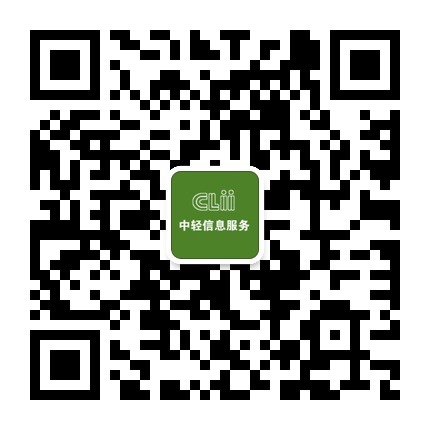 